www.bazaprichal.ru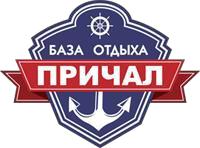 Красноярский край, Балахтинский район, п.ПриморскЗаказ номеров по телефону:  +7 (391) 274-85-25Прейскурант цен на проживание в гостинице сезон 20212021г.2021г.Зимне-весенний периодЗимне-весенний периодВесенний период Весенний период Летний период Летний период 2021г.2021г.с 10.01 по 29.04с 10.01 по 29.04с 30.04 по 10.06с 30.04 по 10.06с 11.06 по 29.08с 11.06 по 29.082021г.2021г.Стоимость за номер, рублей/суткиСтоимость за номер, рублей/суткиСтоимость за номер, рублей/суткиСтоимость за номер, рублей/суткиСтоимость за номер, рублей/суткиСтоимость за номер, рублей/суткиКатегория номераКатегория номераБудние дниВыходные и праздникиБудние дниВыходные и праздникиБудние дниВыходные и праздники2-х местный с раздельными кроватями800100012001400200025002-х местный с двуспальной кроватью1000120015001700220028004-х местный с раздельными кроватями1500200024002800400050001 -й этаж2800380010-и местный 5-и местный с раздельными 1 комн15002000500060006500800010-и местный 5-и местный с раздельными 2 комн1500200050006000650080002 -й этаж3200400013-и местный5-и местный с раздельными 1 комн150020005200650075001000013-и местный8-и местный с раздельными 1 ком2000250052006500750010000Раскладушка250250250250250250Сауна                                      До 8 человек(минимум 2 часа)500 руб/час (дополнительный человек 100 руб/час)500 руб/час (дополнительный человек 100 руб/час)500 руб/час (дополнительный человек 100 руб/час)500 руб/час (дополнительный человек 100 руб/час)500 руб/час (дополнительный человек 100 руб/час)500 руб/час (дополнительный человек 100 руб/час)